______________№__________На №_____________________                                                    О предоставлении информацииГосударственный комитет Республики Татарстан по тарифам (далее – Госкомитет), в ответ на письмо от 05.10.2017 № 1668и руководителя Исполнительного комитета Пестречинского муниципального района Республики Татарстан, сообщает следующее.Постановлением Государственного комитета Республики Татарстан по тарифам от 27.11.2015 №10-32/кс «Об установлении тарифов на питьевую воду, техническую воду, водоотведение, очистку сточных вод, транспортировку холодной воды и транспортировку сточных вод на 2016-2018 годы» (в ред. от 09.12.2016 №10-33/кс) установлены тарифы на питьевую воду и водоотведение ООО «Инженерные сети Кощаковские» на 2017 год в следующих размерах:ООО «Инженерные сети Кощаковские» применяет упрощённую систему налогообложения. Кроме того, постановлением Госкомитета от 30.11.2016 №5-20/тэ для ООО «Инженерные сети Кощаковские» установлены тарифы на тепловую энергию на 2017 год в размере:1 полугодие – 1 284,98 руб./Гкал (с учетом НДС);2 полугодие – 1 336,45 руб./Гкал (с учетом НДС).Согласно пункту 2 статьи 6 Федерального закона от 07.12.2011 № 416-ФЗ «О водоснабжении и водоотведении» Исполнительный комитет Пестречинского муниципального района Республики Татарстан постановлением №1398 от 06.10.2017 наделил ООО «Инженерные сети Кощаковские» статусом гарантирующего поставщика услуг для централизованных систем холодного водоснабжения, водоотведения и установил зоны ее деятельности на территории Пестречинского, Ленино-Кокушкинского и Кулаевского сельских поселений Пестречинского муниципального района Республики Татарстан.Таким образом, ООО «Инженерные сети Кощаковские» в течение текущего финансового года в соответствии с требованиями, установленными действующим законодательством, вправе  применять на обслуживаемых территориях тарифы, установленные Госкомитетом. И.о. председателя                                                                               Л.П. БорисоваИ.И.Гиниятуллин221 82 19ГОСУДАРСТВЕННЫЙкомитетРЕСПУБЛИКИ ТАТАРСТАНпо тарифамКарла Маркса ул., д. . Казань, 420015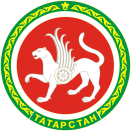 ТАТАРСТАНРЕСПУБЛИКАСЫныңтарифлар буенча ДӘҮЛӘТкомитетыК. Маркс ур., 66-нчы йорт, Казан шәhәре,420015  Наименование1 полугодие (руб./куб/м)Отклонение к предыдущему периоду регулирования (%)2 полугодие (руб./куб/м)Отклонение к предыдущему периоду регулирования (%) Питьевая вода19,88100,0     20,67104,0 Водоотведение31,42100,0     32,65103,9